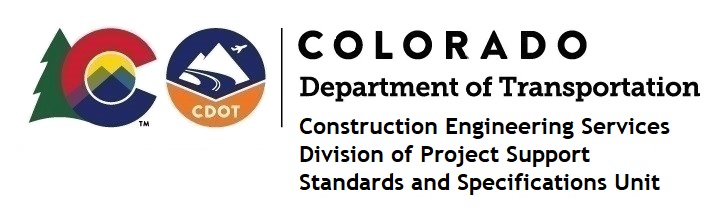 MEMORANDUM DATE:	March 30, 2021 TO:		All holders of Standard Special ProvisionsFROM:	Shawn Yu, Standards and Specifications Unit ManagerSUBJECT:	New standard special provision: Revision of Section 710 – Fence and Guardrail Effective this date, our unit has issued the new standard special provision, Revision of Section 710 – Fence and Guardrail, with 1 page, and dated March 30, 2021.This specification revised subsection 710.07.  Use this standard special provision on all projects with cable barrier and/or fencing.Please use this provision on all projects, beginning with projects advertised on or after April 29, 2021.  Earlier use is acceptable.For those of you who keep a book of Standard Special Provisions, please include this new special provision.  For your convenience, this specification and the latest SSP Index are attached in the email.  You can also find these in our Construction Specifications web pages: Standard Special Provisions and the Recently Issued Special Provisions.If you have any questions or comments, please contact this office.